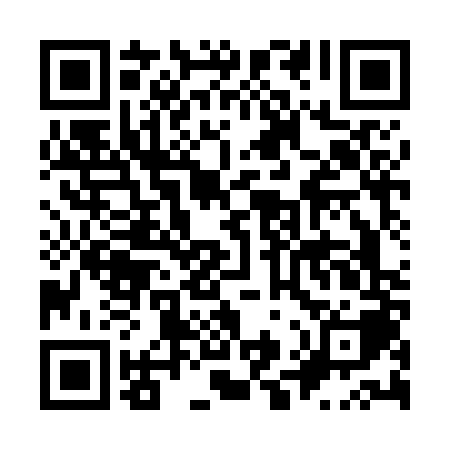 Ramadan times for Nacimiento, ChileMon 11 Mar 2024 - Wed 10 Apr 2024High Latitude Method: NonePrayer Calculation Method: Muslim World LeagueAsar Calculation Method: ShafiPrayer times provided by https://www.salahtimes.comDateDayFajrSuhurSunriseDhuhrAsrIftarMaghribIsha11Mon6:176:177:462:005:338:158:159:3812Tue6:186:187:472:005:328:138:139:3613Wed6:196:197:482:005:318:128:129:3514Thu6:206:207:492:005:308:108:109:3315Fri6:216:217:501:595:298:098:099:3116Sat6:236:237:511:595:288:078:079:3017Sun6:246:247:511:595:278:068:069:2818Mon6:256:257:521:595:268:048:049:2619Tue6:266:267:531:585:258:038:039:2520Wed6:276:277:541:585:248:018:019:2321Thu6:286:287:551:585:238:008:009:2222Fri6:296:297:561:575:227:587:589:2023Sat6:306:307:571:575:217:577:579:1924Sun6:316:317:581:575:207:557:559:1725Mon6:326:327:591:565:197:547:549:1526Tue6:336:338:001:565:187:527:529:1427Wed6:346:348:011:565:177:507:509:1228Thu6:356:358:011:565:167:497:499:1129Fri6:356:358:021:555:157:487:489:0930Sat6:366:368:031:555:147:467:469:0831Sun6:376:378:041:555:137:457:459:061Mon6:386:388:051:545:127:437:439:052Tue6:396:398:061:545:107:427:429:033Wed6:406:408:071:545:097:407:409:024Thu6:416:418:081:535:087:397:399:005Fri6:426:428:091:535:077:377:378:596Sat6:436:438:091:535:067:367:368:577Sun5:445:447:1012:534:056:346:347:568Mon5:445:447:1112:524:046:336:337:559Tue5:455:457:1212:524:036:316:317:5310Wed5:465:467:1312:524:026:306:307:52